Supporting InformationAppendix 1KUESIONER PENELITIANLampiran Gambar KuesionerAppendix 2Hasil Pengujian Validitas dan Raliabilitas Instrumen KuesionerAppendix 3Hasil Pengujian Normalitas Variabel Pola Konsumsi AirHasil Pengujian Normalitas Kondisi Sosiodemografi dan EkonomiKONSUMSI AIRKONSUMSI AIRKONSUMSI AIRNoInformasi UmumInformasi UmumAIdentitas RespondenIdentitas Responden1.Nama kepala keluarga2.Nama responden3.RT/RW4.Kelurahan5.KecamatanBKarakteristik Umum RespondenKarakteristik Umum Responden1.Apa hubungan anda dalam keluarga?Kepala KeluargaIstriAnakOrang TuaLainnya:...........2.Apa jenis kelamin anda?Laki-lakiPerempuan
3.Berapa usia anda saat ini?< 15 tahun (… tahun)15-24 tahun25-54 tahun55-64  tahun>65 tahun (… tahun)4.Apa pendidikan terakhir kepala keluarga?Tidak SekolahSD/SederajatSMP/ SederajatSMA/SederajatPerguruan Tinggi5.Apa pendidikan terakhir anda?Tidak SekolahSD/SederajatSMP/SederajatSMA/SederajatPerguruan Tinggi6.Apa pekerjaan kepala keluarga?Pegawai Negeri Sipil (PNS)TNI/POLRIPegawai SwastaPedagangPetaniBuruhLainnya:.....7.Apa pekerjaan anda?Pegawai Negeri Sipil (PNS)TNI/POLRIPegawai SwastaPedagang/WirausahaPetaniBuruhLainnya:.....8.Berapa penghasilan kepala keluarga dalam satu bulan?< Rp.1.250.000 Rp 1.250.000 - Rp. 3.000.000Rp 3.000.000 - Rp 5.000.000Rp 5.000.000 - Rp 15.000.000 >Rp 15.000.000 9.Berapa jumlah anggota keluarga dalam satu rumah?1-3 orang4-6 orang7-9 orang10-12 orang>12 orang 10.Berapa luas bangunan rumah yang anda tempati?11.Darimana sumber air yang anda pakai berasal?PDAMAir Tanah (Sumur Gali/Sumur Bor)Konsumsi Air PribadiKonsumsi Air PribadiKonsumsi Air PribadiNoPertanyaanJawabanCMinumMinum12.Jika menggunakan gelas, berapa volume gelas yang anda gunakan untuk minum?13.Berapa gelas air yang anda minum dalam satu hari?(kapasitas gelas terlampir)<3 gelas3-5 gelas6-9 gelas10-13 gelas>13 gelasDMandi Mandi 14.Berapa kali anda mandi dalam satu hari?Tidak mandi sama sekali1 kali2 kali3 kali> 3 kali	15.Apa jenis alat mandi yang anda gunakan?GayungShower16.Jika anda menggunakan gayung, berapa volume yang anda gunakan?17.Jika anda menggunakan gayung, berapa gayung air yang anda gunakan untuk mandi?Tidak mandi sama sekali< 10 gayung10-20 gayung21-30 gayung>30 gayung18.Jika menggunakan shower , berapa debit bukaan shower yang anda gunakan?19.Jika anda menggunakan shower berapa lama waktu yang anda butuhkan untuk satu kali mandi?Tidak mandi sama sekali< 5 menit6-10 menit11-15 menit  >15 menitEBuang Air Besar (BAB) Dan Buang Air Kecil (BAK)Buang Air Besar (BAB) Dan Buang Air Kecil (BAK)20.Berapa kali anda BAB dalam satu hari?Tidak BAB sama sekali1 kali2  kali3 kali> 3 kali21.Berapa kali anda BAK dalam satu hari?1-2 kali3-4 kali5-6 kali7-8 kali>8 kali22.Jenis closet yang anda gunakan?Closet dudukCloset jongkok23.Jika menggunakan closet duduk, berapa kali anda menyiram closet untuk BAK?1 kali2 kali3 kali4 kali>4 kali24.Jika menggunakan closet duduk, berapa kali anda menyiram closet untuk BAB?Tidak BAB sama sekali1 kali2 kali3 kali>3 kali25.Jika menggunakan closet jongkok, berapa banyak air yang anda gunakan untuk BAK?1 gayung2 gayung3 gayung4 gayung>4 gayung26.Jika menggunakan closet jongkok, berapa banyak air yang anda gunakan untuk BAB?Tidak BAB sama sekali<5 gayung5-7 gayung8-10 gayung>10 gayungFWudhu Wudhu 27.Berapa kali anda wudhu dalam satu hari?Tidak berwudhu sama sekali1-3 kali4-6  kali7-9 kali>9 kali28.Jika menggunakan gayung, berapa banyak air yang anda gunakan untuk satu kali wudhu?Tidak berwudhu<2 gayung2-4 gayung5-7 gayung>7 gayung29.Jika menggunakan keran, berapa debit bukaan keran yang anda gunakan?30.Jika menggunakan keran, berapa lama waktu yang anda gunakan untuk satu kali wudhu?Tidak berwudhu<1 menit1-2 menit 2-3 menit>3 menitGMencuci TanganMencuci Tangan31.Berapa kali anda mencuci tangan dalam satu hari?<3 kali4-6 kali7-9  kali10-12 kali>12 kali32.Jika menggunakan gayung, berapa banyak air yang anda gunakan untuk satu kali mencuci tangan?1 gayung2 gayung3 gayung4 gayung>4 gayung33.Jika menggunakan keran, berapa lama waktu yang anda gunakan untuk satu kali mencuci tangan?<1 menit1-2 menit 2-3 menit3-4 menit>4 menitHMenyikat GigiMenyikat Gigi34.Berapa kali anda menyikat gigi dalam satu hari?1 kali2 kali3  kali4 kali>4 kali35.Jika menggunakan gayung, berapa banyak air yang anda gunakan untuk satu kali menyikat gigi?1 gayung2 gayung3 gayung4 gayung>4 gayung36.Jika menggunakan keran, berapa lama waktu yang anda gunakan untuk berkumur-kumur?<1 menit1-2 menit 2-3 menit3-4 menit>4 menitKonsumsi Air BersamaKonsumsi Air BersamaKonsumsi Air BersamaIMemasak Memasak 37.Berapa kali anda memasak dalam satu hari?Tidak memasak sama sekali1 kali2 kali3 kali>3 kali38.Jika menggunakan gayung, berapa banyak air yang anda gunakan untuk satu kali memasak?Tidak memasak sama sekali<5 gayung5-7 gayung8-10 gayung>10 gayung39.Jika menggunakan keran, berapa lama waktu yang anda gunakan untuk satu kali memasak?Tidak memasak sama sekali<5 menit5-7 menit 8-10 menit>10 menitJMencuci PiringMencuci Piring40.Berapa kali anda mencuci piring dalam satu hari?1-2 kali3-4 kali5-6 kali7-8 kali> 8 kali41.Jenis wadah apa yang anda gunakan dan berapa kapasitas/volume wadah yang anda gunakan untuk mencuci piring?..42.Jika menggunakan ember, berapa banyak air yang anda gunakan untuk satu kali mencuci piring?(kapasitas ember terlampir)1 ember2 ember3 ember4 ember>4 ember43.Jika menggunakan sink (bak cuci), berapa lama waktu yang anda gunakan untuk satu kali mencuci piring?(jenis keran terlampir)1-4 menit5-8 menit9-12 menit13-16 menit>16 menit44.Jika menggunakan bak, berapa banyak air yang anda gunakan untuk satu kali mencuci piring?(kapasitas bak terlampir)1 bak2 bak3 bak4 bak>4 bakKMencuci PakaianMencuci Pakaian45.Berapa kali anda mencuci pakaian dalam satu minggu?Tidak mencuci pakaian1 kali seminggu2 kali seminggu3 kali seminggu4 kali seminggu46.Jenis wadah yang anda gunakan untuk mencuci pakaian?47.Jika menggunakan ember, berapa banyak air yang anda gunakan untuk satu kali mencuci pakaian?(kapasitas ember terlampir)Tidak mencuci pakaian1 ember2 ember3 ember>3 ember48.Jika menggunakan bak, berapa banyak air yang anda gunakan untuk satu kali mencuci pakaian?(kapasitas bak terlampir)Tidak mencuci pakaian1 bak2 bak3 bak>3 bak49.Jika menggunakan mesin cuci, berapa kapasitas tangki yang anda gunakan?Tidak mencuci pakaian¼ tabung½ tabung¾ tabungFull	LMencuci KendaraanMencuci Kendaraan50.Berapa jumlah motor yang anda miliki?Tidak memiliki motor1 motor2 motor3 motor>3 motor51.Berapa kali anda mencuci motor dalam satu minggu?Tidak mencuci motor1 kali2-3 kali4-5 kali6-7 kali52Jika menggunakan ember, berapa volume ember yang anda gunakan untuk mencuci kendaraan?53.Jika menggunakan ember, berapa banyak air yang anda gunakan untuk satu kali mencuci motor?(kapasitas ember terlampir)Tidak mencuci motor1 ember2 ember3 ember>3 ember54.Jika menggunakan selang, berapa debit bukaan keran dan selang yang anda gunakan untuk mencuci kendaraan?55.Jika menggunakan selang, berapa lama waktu yang anda gunakan untuk satu kali mencuci motor?Tidak mencuci motor5 menit6-10 menit11-15 menit>15 menit56.Berapa jumlah mobil yang anda miliki?Tidak memiliki mobil1 mobil2 mobil3 mobil>3 mobil57.Berapa kali anda mencuci mobil dalam satu minggu?Tidak mencuci mobil1 kali2-3 kali4-5 kali6-7 kali58.Jika menggunakan ember, berapa banyak air yang anda gunakan untuk satu kali mencuci mobil?(kapasitas ember terlampir)Tidak mencuci mobil1 ember2-3 ember4-5 ember6-7 ember>7 ember59.Jika menggunakan selang, berapa lama waktu yang anda gunakan untuk satu kali mencuci motor?Tidak mencuci mobil5 menit6-10 menit11-15 menit>15 menitMMenyiram TanamanMenyiram Tanaman60.Berapa kali anda menyiram tanaman dalam satu minggu?Tidak memiliki tanaman1-3 kali seminggu4-6 kali seminggu7-9 kali seminggu>9 kali seminggu61.Jika menggunakan ember, berapa volume ember yang anda gunakan untuk menyiram tanaman?62.Jika menggunakan ember, berapa banyak air yang anda gunakan untuk menyiram tanaman?(kapasitas ember terlampir)Tidak menyiram tanaman1 ember2 ember3 ember>3 ember63.Jika menggunakan selang, berapa debit bukaan keran dan selang yang anda gunakan untuk menyiram tanaman?64.Jika menggunakan selang, berapa lama waktu yang anda gunakan untuk satu kali menyiram tanaman?Tidak menyiram tanaman<2 menit2-4 menit5-7 menit>7 menitNMembersihkan LantaiMembersihkan Lantai65.Berapa kali anda membersihkan lantai rumah dalam satu minggu?Tidak membersihkan lantai1-3 kali seminggu4-6 kali seminggu7-9  kali seminggu>9  kali seminggu66.Jika menggunakan ember, berapa volume ember yang anda gunakan untuk membersihkan lantai?67.Berapa banyak air yang anda gunakan untuk satu kali membersihkan lantai?Tidak membersihkan lantai1 ember2 ember3 ember>3 emberGambar AlatKeteranganJenis-Jenis GelasJenis-Jenis Gelas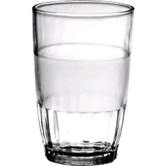 Gelas ukuran 200 ml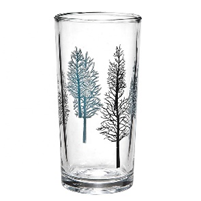 Gelas ukuran 250 ml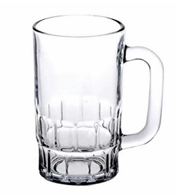 Gelas ukuran 300 ml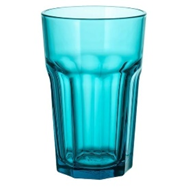 Gelas ukuran 350 mlJenis-jenis emberJenis-jenis ember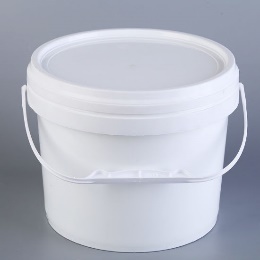 

Ember bekas cat dengan volume 5 liter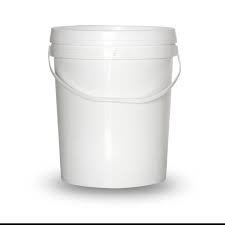 


Ember bekas cat dengan volume 25 liter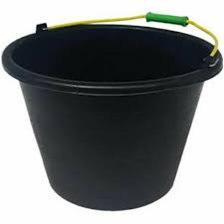 
Ember dengan volume 5 liter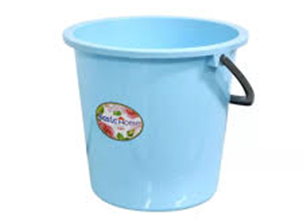 
Ember dengan volume 10 liter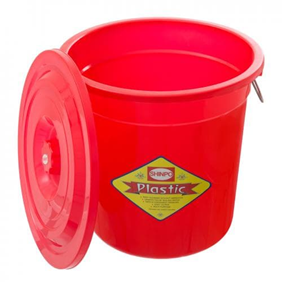 
Ember dengan volume 30 liter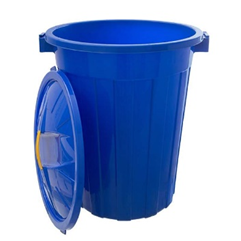 
=ember dengan volume 40 liter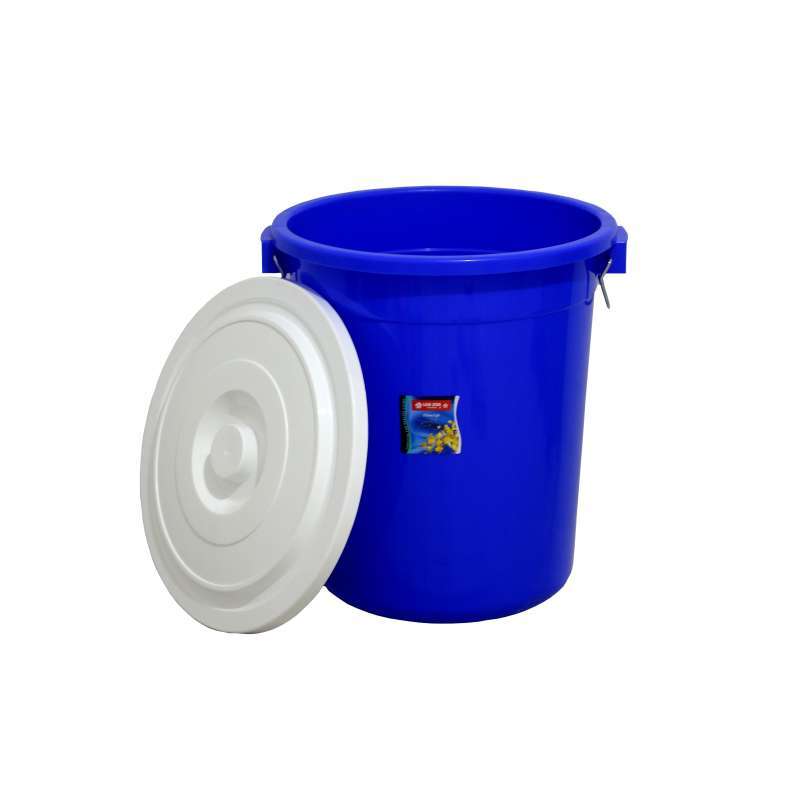 
Ember dengan volume 70 literJenis-jenis keranJenis-jenis keran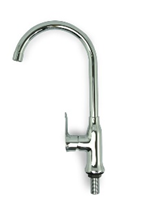 
Keran leher angsa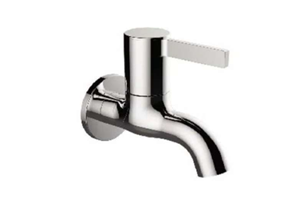 Keran tembok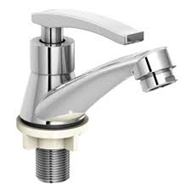 


Keran wastafel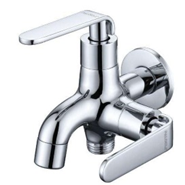 

Keran cabang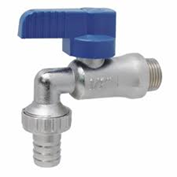 

Keran tamanJenis-jenis bakJenis-jenis bak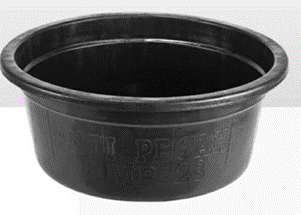 
Bak plastik 24 liter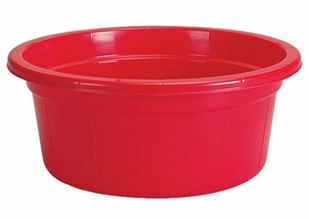 
Bak plastik 30 liter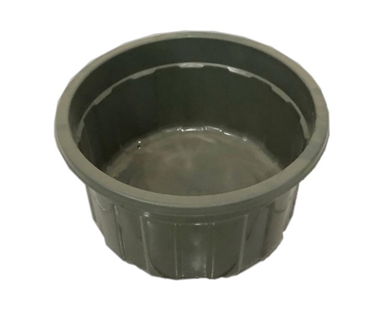 
Bak plastik 45 literNo ItemJenis KegiatanR HitungR TabelValiditasNilai ReliabilitasKeteranganKonsumsi PribadiKonsumsi PribadiKonsumsi PribadiKonsumsi PribadiKonsumsi PribadiKonsumsi PribadiKonsumsi Pribadi13Minum10,316Valid--14Mandi0,4340,316Valid0.628Reliabilitas Tinggi7-19Mandi0,9180,316Valid0.628Reliabilitas Tinggi20BAB/BAK0,0700,316Tidak Valid1,14621BAB/BAK0,4680,316Valid1,146Reliabilitas Sangat Tinggi23-25BAB/BAK0,6500,316Valid1,146Reliabilitas Sangat Tinggi24-26BAB/BAK0,7140,316Valid1,14627Wudhu0,7090,316Valid1,064Reliabilitas Sangat Tinggi28-30Wudhu0,9700,316Valid1,064Reliabilitas Sangat Tinggi31Cuci Tangan0,8110,316Valid0,782Reliabilitas Tinggi32-33Cuci Tangan0,4840,316Valid0,782Reliabilitas Tinggi34Sikat Gigi0,5890,316Valid0,995Reliabilitas Sangar Tinggi35-36Sikat Gigi0,8620,316Valid0,995Reliabilitas Sangar TinggiKonsumsi BersamaKonsumsi BersamaKonsumsi BersamaKonsumsi BersamaKonsumsi BersamaKonsumsi BersamaKonsumsi Bersama37Memasak0,5760,316Valid0,957Reliabilitas Sangar Tinggi38-39Memasak0,9320,316Valid0,957Reliabilitas Sangar Tinggi40Mencuci Piring0,6450,316Valid1,824Reliabilitas Sangar Tinggi42-44Mencuci Piring0,8410,316Valid1,824Reliabilitas Sangar Tinggi45Mencuci Pakaian0,7660,316Valid0,774Reliabilitas Tinggi47-49Mencuci Pakaian0,5830,316Valid0,774Reliabilitas Tinggi50-56Mencuci Kendaraan0,8610,316Valid1,262Reliabilitas Sangar Tinggi51-57Mencuci Kendaraan0,7690,316Valid1,262Reliabilitas Sangar Tinggi53-58Mencuci Kendaraan0,8100,316Valid1,262Reliabilitas Sangar Tinggi55-59Mencuci Kendaraan0,7540,316Valid1,262Reliabilitas Sangar Tinggi60Menyiram Tanaman0,8810,316Valid1,603Reliabilitas Tinggi62-64Menyiram Tanaman0,9160,316Valid1,603Reliabilitas Tinggi65Membersihkan Lantai0,8420,316Valid0,996Reliabilitas Sangar Tinggi67Membersihkan Lantai0,5980,316Valid0,996Reliabilitas Sangar TinggiNo.Kegiatandtabel (5%)dhitungketerangan1.Mandi0,070,12Tidak normal2.Minum0,070,13Tidak normal3.Log_BAB/BAK0,070,04Normal4.Wudhu0,070.11Tidak normal5.Log_Cuci tangan0,070.06Normal6.Log_Sikat gigi0,070.10Tidak normal7.Log_Memasak0,070.06Normal8.Log_Cuci piring0,070.05Normal9.Log_Cuci pakaian0,070.05Normal10.Log_Cuci kendaraan0,070.11Tidak normal11.Log_Siram tanaman0,070.22Tidak normal12.Log_Membersihkan rumah0,070.08Tidak normal13.Total Konsumsi0,070.03NormalNo.Kegiatandtabel (5%)dhitungketerangan1.Jenis kelamin0,070,45Tidak normal2.Log_jumlah anggota keluarga0,070,19Tidak normal3.Log_pendidikan terakhir0,070.31Tidak normal4.Log_penghasilan0,070.25Tidak normal5.Usia0,070.05Normal6.Pekerjaan0,070.34Tidak normal7.Sumber air0,070.45Tidak normal8Total Konsumsi0,070.03Normal